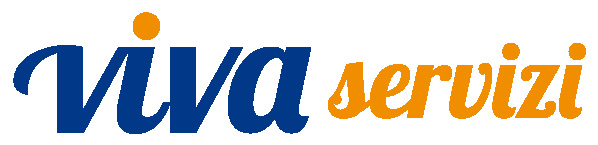 														MODELLO D)RAGIONE SOCIALE DELLA SOCIETÀ…………………………………………..									…………………………………………..…………………………………………..Spett.leVIVA SERVIZI SPAVia del Commercio n. 2960127 – ANCONAOGGETTO:	Procedura aperta a rilevanza comunitaria per l’affidamento dell’appalto “Servizi di manutenzione evolutiva su aree dei sistemi informativi in ambito SAP R/3, add-on ISU, BW-BPC, SAP GEF, Fiori, Sales Force, ArcGis/ArcFM (Codice CIG n. 798989806A).Il sottoscritto …………..……………………………………….., nato a ………………………………….. il ………………, nella sua qualità di Titolare/Legale Rappresentante/Procuratore Speciale dello/della …………………………………………………………… con sede legale in ……………….………… via ……………………………………………. (Cod. Fisc./P.IVA ……………………………..), in riferimento all’appalto di cui all’oggetto e tenuto conto di quanto previsto dal Capitolato Speciale di Appalto e dal Disciplinare di GaraOFFREAi sensi dell’art. 95, comma 10, del D.Lgs. 50/2016 e smi, con riferimento all’appalto in oggetto, indica che:- il proprio costo della sicurezza aziendale è pari a € ………………………………...- il proprio costo della manodopera è pari a € ………………………..Con la sottoscrizione della presente offerta si accettano esplicitamente ed incondizionatamente tutte le clausole contenute nel Capitolato Speciale di Appalto e nei documenti di gara.Data ……………………												FIRMA												……………………………………….VoceFiguraFigure professionaliImporto giornaliero a base gara euroImporto giornaliero offerto euroImporto in lettereOB1AProject manager750OB1B1Consulente Senior SAP R/3450OB1B2Consulente Senior SAP ISU500OB1B3Consulente Senior SAP BW-BPC450OB1C1Analista Senior SAP R/3400OB1C2Analista Senior SAP ISU430OB1C3Analista Senior SAP BW-BPC400OB1D1Programmatore Senior Abap380OB1D2Programmatore Senior Abap conoscenza SAP Hana380OB1EProgrammatore Senior BW-BPC380OB1FProgrammatore Senior Java e SAP Fiori380OB1GConsulente Senior Sales Force550OB1HAnalista Senior Sales Force450OB1IProgrammatore Senior Salese Force400OB1LConsulente Senior SAP GEF500OB1MProgrammatore Senior SAP GEF400OB1NConsulente Senior ArcGIS/ArcFM650OB1OAnalista Senior ArcGIS/ArcFM550IMPORTO TOTALE                   8.400                                 -   VoceFiguraFigure professionaliImporto giornaliero a base gara euroImporto giornaliero offerto euroImporto in lettereOB2SF1Spese forf. trasferta con pernottamento200OB2SF2Spese forf.trasferta senza pernottamento120IMPORTO TOTALE                       320                                 -   